Kína és Hongkong csodáicsoportos körutazás magyar idegenvezetővel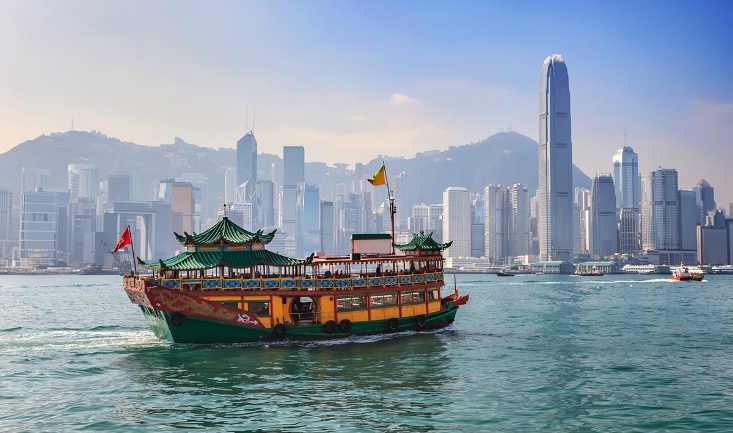 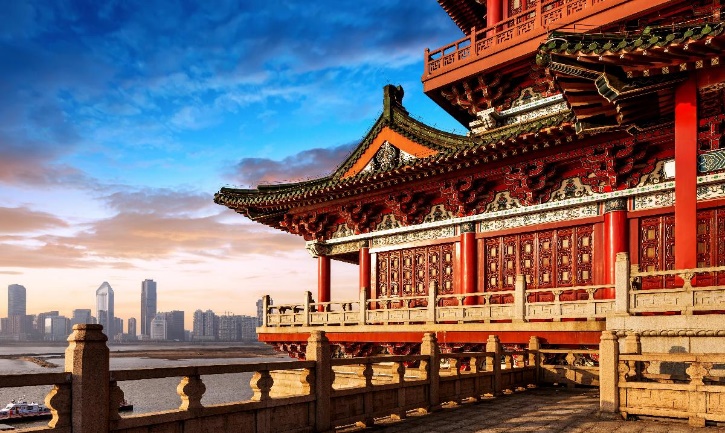 2024. május 11 – 26., augusztus 3 – 18., október 21. – november 5.16 nap / 13 éjszaka1.599.000 Ft-tól/főPeking, kínai nagy fal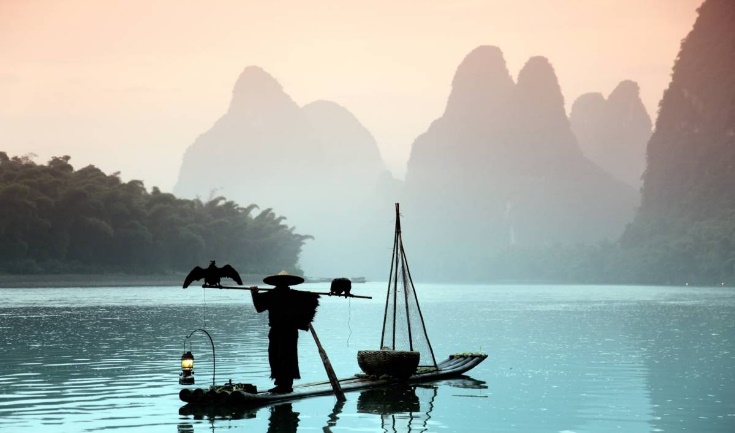 Longmen-barlangokXi’an - agyaghadseregSanghaj Hangzhou (fakultatív)Guilin, YangshuoHongkong Makaó (fakultatív)A részvételi díj az alábbi szolgáltatások árát tartalmazza: utazás repülőgéppel Budapest – Peking és Hongkong – Budapest útvonalon átszállással, turista osztályon, helyi repülőjáratokkal Xi'an – Sanghaj – Guilin útvonalon, 1 db feladott poggyásszal, Peking – Luoyang – Xi'an és Guilin – Hongkong között szuperexpressz vonattal, másodosztályon, a körutazás alatt légkondicionált autóbusszal, 13 éjszakai szállás helyi besorolás szerinti négycsillagos szállodák kétágyas szobáiban reggelivel, 11 alkalommal ebéd vagy vacsora, a leírás szerinti programok a szükséges belépőkkel, magyar idegenvezető.A részvételi díj nem tartalmazza: fakultatív programok, borravaló (javasolt mértéke kb. 8-10 USD/fő/nap), baleset-, betegség- és poggyászbiztosítás, útlemondási biztosítás. További részletekről, beutazási feltételekről érdeklődjék irodánkban!